Dictées flashs - Liste 16					Dictée bilanDictées flashs - Liste 16					Dictée bilanDictées flashs - Liste 16					Dictée bilanDictées flashs - Liste 16					Dictée bilan1 - Orthographe : dans la liste, avec un crayon gris, souligne les mots qui te paraissent difficiles à écrire.2 - Grammaire : place les mots à apprendre dans le tableau des natures (tu peux utiliser ton dictionnaire). Les mots qui peuvent avoir plusieurs natures sont déjà placés.3 - Lexique : range les mots de la liste dans l’ordre alphabétique...............................................................................................................................................................................................................................................................................................................................................................................................................................4 - Orthographe : accorde l’adjectif dans les GN.dernier 	 la semaine ..........................................dernier 	 mes .......................................... vacancespremier 	 la .......................................... partie5 - Conjugaison : conjugue le verbe aux temps proposés.6 - Mots croisés : retrouve quelques mots de la liste grâce aux définitions.1 - Orthographe : dans la liste, avec un crayon gris, souligne les mots qui te paraissent difficiles à écrire.2 - Grammaire : place les mots à apprendre dans le tableau des natures (tu peux utiliser ton dictionnaire). Les mots qui peuvent avoir plusieurs natures sont déjà placés.3 - Lexique : range les mots de la liste dans l’ordre alphabétique.assister - chanson - concert - dernier - partie - plus - premier - semaine - spectacle - tant - tard - venir 4 - Orthographe : accorde l’adjectif dans les GN.dernier 	 la semaine dernièredernier 	 mes dernières vacancespremier 	 la première partie5 - Conjugaison : conjugue le verbe aux temps proposés.6 - Mots croisés : retrouve quelques mots de la liste grâce aux définitions.CM1/CM2Dictées flashs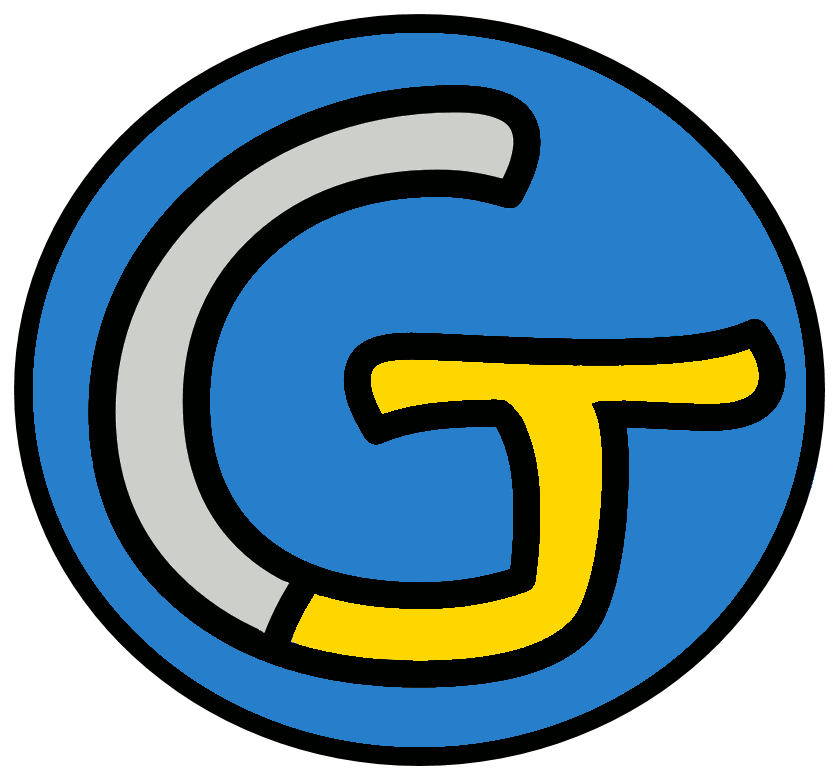 Étude de la langueOrthographeDictées flashsListe 16Liste 16Liste 16Notions travailléesNotions travailléesAccord dans le GNAccord sujet / verbePassé composé de l’indicatif Accord du participe passéHomophones grammaticauxMots à apprendresemaine - dernier - assister - concert - premier - partie - spectacle - venir - chanson - plus - tard - tantDictéesDictéesDictée d’entraînement 1Mon ami m’a demandé de venir pour assister à un concert. À la première chanson, j’ai réalisé que c’était lui le chanteur.Dictée d’entraînement 2Je n’ai plus eu tant d’émotion depuis la dernière fois où j’ai assisté au concert de mon idole.Dictée d’entraînement 3La première partie du spectacle montrait un chevalier qui venait du nord et qui errait depuis plusieurs semaines.Dictée bilanLa semaine dernière, Marine est allée assister à un concert. Durant la première partie du spectacle, une jeune artiste est venue interpréter ses nouvelles chansons. Un peu plus tard, le groupe tant attendu est monté sur scène. Un tonnerre d’applaudissements a retenti, la foule s’est levée... Alors la musique a inondé la salle.Éléments de la dictée bilan à corrigerÉléments de la dictée bilan à corrigerÉléments de la dictée bilan à corrigerÉléments de la dictée bilan à corrigerMots à apprendre12semainedernièreassisterconcertpremièrepartiespectaclevenuechansonsplustardtantAccords dans le GN4La semaine dernièrela première partieses nouvelles chansonsd’applaudissementsAccord sujet/verbe6est alléeest venueest montéa retentis’est levéea inondéHomophones8estàestsesestas’estaCompétenceDans le texteRéussiteJe sais écrire les mots de la liste.12Je sais faire les accords dans le groupe nominal.4Je sais faire les accords entre le verbe et le sujet.6Je sais écrire les homophones grammaticaux.8CompétenceDans le texteRéussiteJe sais écrire les mots de la liste.12Je sais faire les accords dans le groupe nominal.4Je sais faire les accords entre le verbe et le sujet.6Je sais écrire les homophones grammaticaux.8CompétenceDans le texteRéussiteJe sais écrire les mots de la liste.12Je sais faire les accords dans le groupe nominal.4Je sais faire les accords entre le verbe et le sujet.6Je sais écrire les homophones grammaticaux.8CompétenceDans le texteRéussiteJe sais écrire les mots de la liste.12Je sais faire les accords dans le groupe nominal.4Je sais faire les accords entre le verbe et le sujet.6Je sais écrire les homophones grammaticaux.8Prénom : .......................................................Prénom : .......................................................Liste 16semaine - dernier - assister - concert - premier - partie - spectacle - venir - chanson - plus - tard - tantnom un / une...nom un / une...adjectif il est...adverbedernierplusverbe je...premierimparfait(hier...)imparfait(hier...)futur(demain...)assistervenirvenirjetuilnousvousils231 - Qui occupe le rang numéro 1.2 - Représentation donnée au public.3 - Qui vient après tous les autres.4 - Tellement.5 - Se déplacer vers un lieu.6 - Période de sept jours.7 - Après le moment habituel.1 - Qui occupe le rang numéro 1.2 - Représentation donnée au public.3 - Qui vient après tous les autres.4 - Tellement.5 - Se déplacer vers un lieu.6 - Période de sept jours.7 - Après le moment habituel.11 - Qui occupe le rang numéro 1.2 - Représentation donnée au public.3 - Qui vient après tous les autres.4 - Tellement.5 - Se déplacer vers un lieu.6 - Période de sept jours.7 - Après le moment habituel.71 - Qui occupe le rang numéro 1.2 - Représentation donnée au public.3 - Qui vient après tous les autres.4 - Tellement.5 - Se déplacer vers un lieu.6 - Période de sept jours.7 - Après le moment habituel.1 - Qui occupe le rang numéro 1.2 - Représentation donnée au public.3 - Qui vient après tous les autres.4 - Tellement.5 - Se déplacer vers un lieu.6 - Période de sept jours.7 - Après le moment habituel.41 - Qui occupe le rang numéro 1.2 - Représentation donnée au public.3 - Qui vient après tous les autres.4 - Tellement.5 - Se déplacer vers un lieu.6 - Période de sept jours.7 - Après le moment habituel.51 - Qui occupe le rang numéro 1.2 - Représentation donnée au public.3 - Qui vient après tous les autres.4 - Tellement.5 - Se déplacer vers un lieu.6 - Période de sept jours.7 - Après le moment habituel.1 - Qui occupe le rang numéro 1.2 - Représentation donnée au public.3 - Qui vient après tous les autres.4 - Tellement.5 - Se déplacer vers un lieu.6 - Période de sept jours.7 - Après le moment habituel.1 - Qui occupe le rang numéro 1.2 - Représentation donnée au public.3 - Qui vient après tous les autres.4 - Tellement.5 - Se déplacer vers un lieu.6 - Période de sept jours.7 - Après le moment habituel.61 - Qui occupe le rang numéro 1.2 - Représentation donnée au public.3 - Qui vient après tous les autres.4 - Tellement.5 - Se déplacer vers un lieu.6 - Période de sept jours.7 - Après le moment habituel.CorrigéCorrigéListe 16semaine - dernier - assister - concert - premier - partie - spectacle - venir - chanson - plus - tard - tantnom un / une...nom un / une...adjectif il est...adverbesemainechansondernierplusconcertverbe je...premiertardpartieassistertantspectaclevenirimparfait(hier...)imparfait(hier...)futur(demain...)assistervenirvenirjeassistaisvenaisviendraituassistaisvenaisviendrasilassistaitvenaitviendranousassistionsvenionsviendronsvousassisitiezveniezviendrezilsassistaientvenaientviendront231 - Qui occupe le rang numéro 1.2 - Représentation donnée au public.3 - Qui vient après tous les autres.4 - Tellement.5 - Se déplacer vers un lieu.6 - Période de sept jours.7 - Après le moment habituel.SD1 - Qui occupe le rang numéro 1.2 - Représentation donnée au public.3 - Qui vient après tous les autres.4 - Tellement.5 - Se déplacer vers un lieu.6 - Période de sept jours.7 - Après le moment habituel.1PREMIER1 - Qui occupe le rang numéro 1.2 - Représentation donnée au public.3 - Qui vient après tous les autres.4 - Tellement.5 - Se déplacer vers un lieu.6 - Période de sept jours.7 - Après le moment habituel.ER71 - Qui occupe le rang numéro 1.2 - Représentation donnée au public.3 - Qui vient après tous les autres.4 - Tellement.5 - Se déplacer vers un lieu.6 - Période de sept jours.7 - Après le moment habituel.CNT1 - Qui occupe le rang numéro 1.2 - Représentation donnée au public.3 - Qui vient après tous les autres.4 - Tellement.5 - Se déplacer vers un lieu.6 - Période de sept jours.7 - Après le moment habituel.4TANTIA1 - Qui occupe le rang numéro 1.2 - Représentation donnée au public.3 - Qui vient après tous les autres.4 - Tellement.5 - Se déplacer vers un lieu.6 - Période de sept jours.7 - Après le moment habituel.A5VENIR1 - Qui occupe le rang numéro 1.2 - Représentation donnée au public.3 - Qui vient après tous les autres.4 - Tellement.5 - Se déplacer vers un lieu.6 - Période de sept jours.7 - Après le moment habituel.CRD1 - Qui occupe le rang numéro 1.2 - Représentation donnée au public.3 - Qui vient après tous les autres.4 - Tellement.5 - Se déplacer vers un lieu.6 - Période de sept jours.7 - Après le moment habituel.L1 - Qui occupe le rang numéro 1.2 - Représentation donnée au public.3 - Qui vient après tous les autres.4 - Tellement.5 - Se déplacer vers un lieu.6 - Période de sept jours.7 - Après le moment habituel.6SEMAINE1 - Qui occupe le rang numéro 1.2 - Représentation donnée au public.3 - Qui vient après tous les autres.4 - Tellement.5 - Se déplacer vers un lieu.6 - Période de sept jours.7 - Après le moment habituel.